Once upon a time, all the colours in the world started to quarrel. How are you?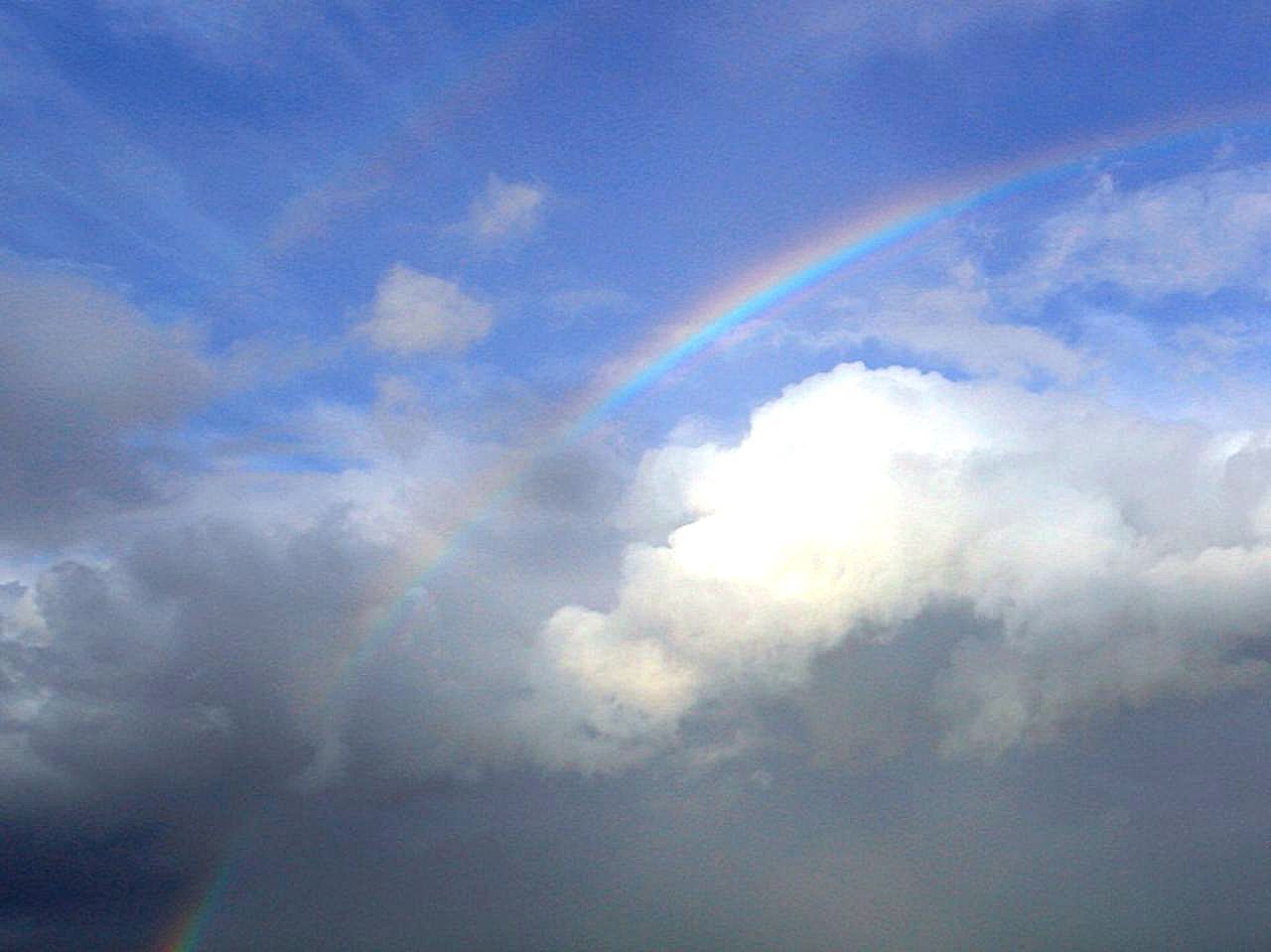 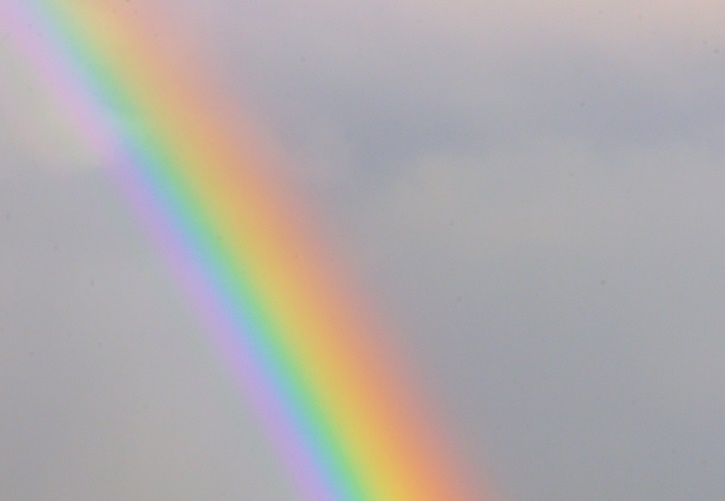 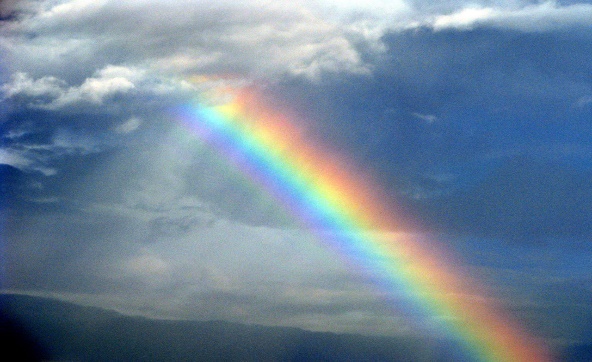 